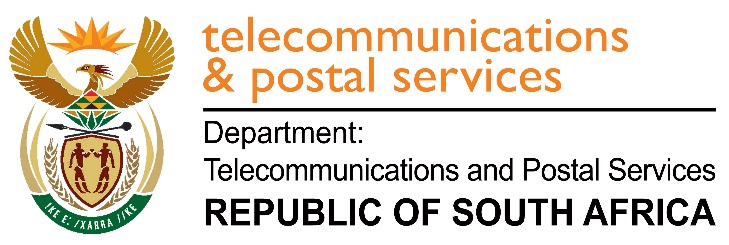 QUARTERLY PERFORMANCE REPORT2016/2017 ANNUAL PERFORMANCE PLANFIRST QUARTER01 April 2016 – 30 June 2016“A global leader in the development and use of information and communication technologies for socio-economic development”©Department of Telecommunications and Postal ServicesPURPOSETo provide an overview of the Department’s performance against the 2016/17 First Quarterly Targets, as reflected in the 2016-2017 Annual Performance Plan. The performance report therefore covers the 2016/17 First Quarter (01 April 2016 to 30 June 2016).OVERVIEWThis report depicts the overall organisational performance for the first quarter of the 2016/17 financial year (01 April 2016 to 30 June 2016) through the use of dashboards and graphs. The report goes further to highlight the actual achievement against the planned quarterly targets for the first quarter of the 2016/17 financial year as reflected in the 2016/17 APP. The Report also provides challenges and corrective actions where a target is not fully achieved.OVERALL ORGANISATIONAL PERFORMANCE AGAINST ANNUAL PERFORMANCE PLAN Q1 TARGETSTable 1 below depicts summarised information of the performance of all Departmental Programmes with regards to the status of planned targets for the reporting period.  This information translates into the overall organisational performance. Table 1: Individual Programme PerformanceAs per Figure 1 and 2 below, the Department committed to achieving 23 Annual Performance Plan (APP) quarterly targets by the end of the first quarter of the 2016/17 financial year (from 01 April 2016 to 30 June 2016). This is a total number of APP quarterly targets of all five (5) Programmes of the DTPS. Of these, 15(65%) of the Quarterly Targets have been Fully Achieved while 6 (26%) of these Quarterly Targets were Partially Achieved, and 2 (9%) of the Quarterly Targets were Not Achieved.Figure 3 below represents the spread of the total number of 15 first quarterly targets that were fully achieved per Programme and Figure 4 below indicates the first quarterly targets achieved per Programme in terms of percentage. Although the figure provides an indication of the contributions per Programme towards the achievement of the total number of quarterly targets for the reporting period, one must bear in mind that the spread of these quarterly targets per Programme is not equal. This means that, based on priorities for the 01 April 2016 to 30 June  2016 period, the number of quarterly target that Programmes were expected to achieve during the reporting period differs.DEPARTMENTAL BUDGET EXPENDITURE FOR FIRST QUARTERAs at end of June 2016, the Department spent R 739 380 million, which is 31% of the Annual Budget. Table 2: Summary of DTPS Expenditure per Programme I n first quarter (01 April and 30 June 2016) of the 2016/17 financial yearPROGRAMME PERFORMANCE AGAINST ANNUAL PERFORMANCE PLAN Q1 TARGETS PROGRAMME 1: ADMINISTRATIONThe Programme committed to achieve a total of 5 APP first quarter targets between 01 April 2016 and 30 June 2016. Of these quarterly targets, 3 (60%) was Fully Achieved, while 2 (40%) was Partially Achieved.Overview of the Branch performance in terms of the set targets for 2016/17 financial year is reflected in figures 5 and 6 below:PROGRAMME 2: ICT INTERNATIONAL AFFAIRSThe Programme committed to achieve a total of 7 APP first quarterly targets between 01 April 2016 and 30 June 2016. Of these quarterly targets, 5 (71%) were Fully Achieved and 2 (29%) was Partially Achieved.Overview of the Branch performance in terms of the set quarterly targets for this quarter is reflected in Figures 7 and 8 below:PROGRAMME 3: ICT POLICY, RESEARCH AND CAPACITY DEVELOPMENTThe ICT Policy, Research and Capacity Development Branch committed to achieve a total of 6 Annual Performance quarterly targets between 01 April 2016 and 30 June 2016.  Of these APP first quarter targets, 4 (67%) were Fully Achieved and while 2 (23%) were Partially Achieved. It is important to note that the Programme 3 is having 2 Branches (with 2 DDGs) which is the ICT Policy and Strategy Branch and ISADR Branch. The overview of the whole programme performance has been reflected below is the combined performance of the two Branches.An overview of the Branch performance in terms of the first quarter APP targets is reflected in Figures 9 and 10 below:Breakdown of Programme 3 performance in Quarter 1 per Branch: ICT Policy & Strategy and ISADR is reflected in the Figures below.The ICT Policy and Strategy Branch committed to achieve a total of 4 Annual Performance Plan (APP) quarterly targets in the first quarter (01 April 2016 and 30 June 2016) in the 2016/17 financial year.  Of these APP first quarter targets, all 4 (100%) were Fully Achieved.An overview of the performance in terms of the set quarterly targets for the first quarter, are reflected in Figures 11 and 12 below:ICT Policy and Strategy Branch Q1 performance Information Society Development and Research (ISADR) Branch Q1 performanceThe Information Society Development and Research Branch committed to achieve a total of 2 Annual Performance Plan (APP) quarterly targets in the first quarter (01 April 2016 and 30 June 2016) in the 2016/17 financial year.  Of these APP first quarter targets, all 2 (100%) were Partially Achieved.An overview of the performance in terms of the set quarterly targets for the first quarter, are reflected in Figures 13 and 14 below:PROGRAMME 4: ICT ENTERPRISE DEVELOPMENT AND SOE OVERSIGHTThe Programme committed to achieve a total of 2 APP first quarter targets in the first quarter (01 April 2016 and 30 June 2016) of the 2016/17 financial year. All these 2 (100%) first quarterly targets are Fully Achieved.An overview of the performance in terms of the set quarterly targets for this quarter, are reflected in figures 15 and 16 below:PROGRAMME 5: ICT INFRASTRUCTURE SUPPORTThe ICT Infrastructure Support Branch committed to achieve a total of 3 quarterly targets in the first Quarter of the 2016/17 financial year. Of these Quarterly targets, 1 (33%) was Fully Achieved and 2 (67%) were Not Achieved in the first quarter. An overview of the Branch performance in terms of the set quarterly targets for this quarter is reflected in Figures 17 and 18 below:ENDDEPARTMENTAL PROGRAMMESTOTAL NUMBER OF FIRST QUARTER TARGETS FOR 2016/17 FINANCIAL YEARQUARTERLY TARGETS FULLY ACHIEVEDQUARTERLY TARGETS PARTIALLY ACHIEVEDQUARTERLY TARGETS NOT ACHIEVED PERCENTAGE (%) ACHIEVEDPROGRAMME 1: ADMINISTRATION532060%PROGRAMME 2: ICT INTERNATIONAL AFFAIRS752071%PROGRAMME 3: POLICY, RESEARCH & CAPACITY DEVELOPMENT642067%PROGRAMME 4: ICT ENTERPRISE DEVELOPMENT AND SOE OVERSIGHT2200100%PROGRAMME 5: ICT INFRASTRUCTURE SUPPORT310233%DEPARTMENTAL23156265%Figure 1Figure 2Figure 3Figure 4PROGRAMMEBUDGETR'000BUDGET %PROJECTED BUDGET TO 30 JUNE  2016    R'000EXPENDITURE                                 R'000VARIANCE R'000AVAILABLE TO YEAR END R'000% SpentAdministration        193 337 8%                   48 407                  52 129 (3 722)141 20827%ICT International Affairs          44 710 2%                     5 119                    4 171 94840 5399%Policy Research and Capacity Development          95 618 4%                   23 660                  17 798 5 86277 82019%ICT Enterprise Develop and SOE Oversight        891 801 37%                 717 236                658 416 58 820233 38574%Infrastructure Support     1 191 946 49%                 171 098                    6 866 164 2321 185 0800.6%Total     2 417 412 100%                 965 520                739 380 226 1401 678 03231%Figure 5Figure 6PROGRAMME 1: ADMINISTRATION - ANNUAL PERFORMANCE PLAN (APP) FIRST QUARTER TARGETSPROGRAMME 1: ADMINISTRATION - ANNUAL PERFORMANCE PLAN (APP) FIRST QUARTER TARGETSPROGRAMME 1: ADMINISTRATION - ANNUAL PERFORMANCE PLAN (APP) FIRST QUARTER TARGETSPROGRAMME 1: ADMINISTRATION - ANNUAL PERFORMANCE PLAN (APP) FIRST QUARTER TARGETSPROGRAMME 1: ADMINISTRATION - ANNUAL PERFORMANCE PLAN (APP) FIRST QUARTER TARGETSPROGRAMME 1: ADMINISTRATION - ANNUAL PERFORMANCE PLAN (APP) FIRST QUARTER TARGETSPROGRAMME 1: ADMINISTRATION - ANNUAL PERFORMANCE PLAN (APP) FIRST QUARTER TARGETSPROGRAMME 1: ADMINISTRATION - ANNUAL PERFORMANCE PLAN (APP) FIRST QUARTER TARGETSPROGRAMME 1: ADMINISTRATION - ANNUAL PERFORMANCE PLAN (APP) FIRST QUARTER TARGETSPROGRAMME 1: ADMINISTRATION - ANNUAL PERFORMANCE PLAN (APP) FIRST QUARTER TARGETSFIRST QUARTERLY TARGETS PERFORMANCE: 01 APRIL – 30 JUNE 2016FIRST QUARTERLY TARGETS PERFORMANCE: 01 APRIL – 30 JUNE 2016FIRST QUARTERLY TARGETS PERFORMANCE: 01 APRIL – 30 JUNE 2016FIRST QUARTERLY TARGETS PERFORMANCE: 01 APRIL – 30 JUNE 2016FIRST QUARTERLY TARGETS PERFORMANCE: 01 APRIL – 30 JUNE 2016FIRST QUARTERLY TARGETS PERFORMANCE: 01 APRIL – 30 JUNE 2016FIRST QUARTERLY TARGETS PERFORMANCE: 01 APRIL – 30 JUNE 2016FIRST QUARTERLY TARGETS PERFORMANCE: 01 APRIL – 30 JUNE 2016FIRST QUARTERLY TARGETS PERFORMANCE: 01 APRIL – 30 JUNE 2016FIRST QUARTERLY TARGETS PERFORMANCE: 01 APRIL – 30 JUNE 2016Annual TargetQuarterly Target% Targeted Progress% Actual ProgressAchievementsChallengesCorrective ActionStatusPortfolio of Evidence submittedOrganisational structure revised and implemented in line with the strategyNeeds assessment conducted with branches15.0015.00Project Plan developed and presented to Top Management and DECOrganisational structure process tabled at DBCNeeds assessments conducted with Branches except Administration Branch (DPSA norms and standards applicable on support functions).NoneNoneYesOrganisational structure revised and implemented in line with the strategyService Delivery Model aligned with the 2016/17 APP10.005.00Sessions held with nominated officials from all branches to discuss the Service Delivery ModelConsultations held with ISAD and Policy branches to discuss the research function as part of finalising inputs on the SDM 
Service delivery model.Branch meetings kick-started on the SDM quality assured by DPSA. Availability of all branches resulted in the delay.Management buy in and involvement of all senior management and supportSteering Committee to be appointedYesClimate & Culture
survey conducted and
Action Plan developedClimate and
culture survey
conducted25.0020.00Project deliverable clarified with management and service level agreements signed with project plans.All staff informed of the project, 
presentations made in management structures on the climate and culture survey approach.Staff members invited to nominate focus groups and four focus groups established (SMS, DDs, ASDs, and Levels 1-8).Focus group sessions and individual interviews with all DDGs conducted.Design Team/Change Agents appointed and design Team meeting held.Meetings with project team held to analyse themes and dimensions outlined on the Terms of References.Project delayed by the late signing of contractMatter escalated to DDG: AdministrationYes Core business processes
identified, documented,
optimized and mapped
so as to enable
process automationBusiness requirements and Terms of Reference
developed25.0025.00Business requirement and Terms of Reference developed using Business Impact Analysis Report.NoneNoneYes Enterprise Document
Management and
workflow system
designed and
developedUser requirements
solicited and Terms
of Reference
developed25.0025.00User requirements solicited and Terms of Reference developed using BIA report.NoneNoneYes Figure 7Figure 8PROGRAMME 2: ICT  INTERNATIONAL  AFFAIRS - ANNUAL PERFORMANCE PLAN (APP) FIRST QUARTER TARGETSPROGRAMME 2: ICT  INTERNATIONAL  AFFAIRS - ANNUAL PERFORMANCE PLAN (APP) FIRST QUARTER TARGETSPROGRAMME 2: ICT  INTERNATIONAL  AFFAIRS - ANNUAL PERFORMANCE PLAN (APP) FIRST QUARTER TARGETSPROGRAMME 2: ICT  INTERNATIONAL  AFFAIRS - ANNUAL PERFORMANCE PLAN (APP) FIRST QUARTER TARGETSPROGRAMME 2: ICT  INTERNATIONAL  AFFAIRS - ANNUAL PERFORMANCE PLAN (APP) FIRST QUARTER TARGETSPROGRAMME 2: ICT  INTERNATIONAL  AFFAIRS - ANNUAL PERFORMANCE PLAN (APP) FIRST QUARTER TARGETSPROGRAMME 2: ICT  INTERNATIONAL  AFFAIRS - ANNUAL PERFORMANCE PLAN (APP) FIRST QUARTER TARGETSPROGRAMME 2: ICT  INTERNATIONAL  AFFAIRS - ANNUAL PERFORMANCE PLAN (APP) FIRST QUARTER TARGETSPROGRAMME 2: ICT  INTERNATIONAL  AFFAIRS - ANNUAL PERFORMANCE PLAN (APP) FIRST QUARTER TARGETSFirst QUARTERLY TARGETS PERFORMANCE: 01 APRIL 2016 – 30 JUNE 2016First QUARTERLY TARGETS PERFORMANCE: 01 APRIL 2016 – 30 JUNE 2016First QUARTERLY TARGETS PERFORMANCE: 01 APRIL 2016 – 30 JUNE 2016First QUARTERLY TARGETS PERFORMANCE: 01 APRIL 2016 – 30 JUNE 2016First QUARTERLY TARGETS PERFORMANCE: 01 APRIL 2016 – 30 JUNE 2016First QUARTERLY TARGETS PERFORMANCE: 01 APRIL 2016 – 30 JUNE 2016First QUARTERLY TARGETS PERFORMANCE: 01 APRIL 2016 – 30 JUNE 2016First QUARTERLY TARGETS PERFORMANCE: 01 APRIL 2016 – 30 JUNE 2016First QUARTERLY TARGETS PERFORMANCE: 01 APRIL 2016 – 30 JUNE 2016Annual targetQuarterly target% targeted progress% actual progressAchievementsChallengesCorrective ActionStatusPortfolio of Evidence submittedRSA position for
UPU developed
towards
regulations of
ETOEs, promoting
postal services
as a driver for
socio-economic
inclusionRSA position paper
for International
Postal programme
developed and
submitted for approval25.0020.00Document prepared on UPU CA and PoC outcomes discussed at National Preparatory meeting with stakeholders.  Position paper developed. Also discussed position for SADC Ministerial, and prepared position and report on outcomes.The Position paper was not submitted for approval by the time of reportingApproval of the Position Paper will be prioritised in Q2Yes RSA position for
WTSA developed
to promote access to
technology,
manufacturing,
conformance
and
interoperability
for ICT SMME
developmentDraft RSA position
concept note
developed and
consulted with national and international
stakeholders25.0025.00Draft RSA Position concept note developed and consulted with National Preparatory Working Group which was established, comprising a number of ICT experts interested in ICT standards.  A briefing document was developed and presented to the NPWG for WTSA.  Key issues were identified and Working Groups established. 
Memo prepared for participation in Telecom World - 2016 WRC - presentation made to WRC National preparatory Working Group on priorities for South Africa for WRC-19.NoneNoneYes RSA position
for SADC ICT
Ministerial
meeting
promoting
access to
affordable ICT
infrastructure,
services and
regional
integrationRSA position paper for
SADC ICT Ministerial
meeting developed
and internally approved25.0020.001st Stakeholder engagement meeting on SADC Programme (home and Away Roaming and Regional Broadband) was held on the 19th of May 2016. Over and above, the Desk held two meetings with ICASA on Home and Away Roaming.  
A Draft matrix on status and SA Position has been developed.RSA position paper for SADC ICT Ministerial meeting was developed and  not internally approvedThe position in the matrix are still ongoing consultationYes RSA position for BRICS developed focusing on skills development, R&D for innovation, and internet governance programmesDraft RSA POA for
implementation of
BRICS ICT Agenda,
developed25.0025.00Draft RSA POA implementation plan outlining priority areas of cooperation was tabled and submitted to the Minister and BRICS IMC. Developed a Briefing Memo for the BRICS IMC for the Minister in preparation for the meeting.NoneNoneYes Country Position
for International
Internet Public
Policy developedDraft RSA position
concept note on
International Internet
Public Policy developed
and consultations
with national
and international
stakeholders
commenced25.0025.00Concept document developed and presented to Cabinet together with position for hosting of the African IGF. Cabinet approved for hosting of African IGF and SA position issues. 
Further, Cabinet also approved for SA to operationalise Digital Object Architecture which is an alternative internet system. Cabinet also endorsed SA’s application to be Multi-Primary Administrator for DOA. The DOA is of importance to South Africa as it enables a significant control of information on the internet for administrative, commercial, social, cultural and security related activities.  In addition it creates opportunities for the improved management of information resources, especially in relation to big data and the Internet of Things.NoneNoneYes 1 South African
placement in an
identified Global
ICT Governance
Institution to
influence the
system of global
governancePlacement of official
approved internally25.0025.00Memo submitted and approved on placement of official at Geneva mission to deal with ITU and UPU issues. Letter sent to DIRCO with candidate and profile.NoneNoneYes 1 seat in Global
ICT Governance
Institution
maintainedDraft Strategy for
elections in Global ICT
Governance Institution
developed25.0025.00Draft election Strategy developed. Approved Cab Memo on SADC position wrt Postal sector elections, meeting held with Japan wrt request for support for elections, met with DIRCO on international election priorities to include UPU Council of Administration.  In addition, Ministerial letter to DIRCO Minister for support on elections, and to UPU DG to declare candidature was prepared.nonenoneYes Figure 9Figure 10Figure 11Figure 12PROGRAMME 3: ICT POLICY, RESEARCH AND CAPACITY DEVELOPMENT - ANNUAL PERFORMANCE PLAN (APP) FIRST QUARTER TARGETSPROGRAMME 3: ICT POLICY, RESEARCH AND CAPACITY DEVELOPMENT - ANNUAL PERFORMANCE PLAN (APP) FIRST QUARTER TARGETSPROGRAMME 3: ICT POLICY, RESEARCH AND CAPACITY DEVELOPMENT - ANNUAL PERFORMANCE PLAN (APP) FIRST QUARTER TARGETSPROGRAMME 3: ICT POLICY, RESEARCH AND CAPACITY DEVELOPMENT - ANNUAL PERFORMANCE PLAN (APP) FIRST QUARTER TARGETSPROGRAMME 3: ICT POLICY, RESEARCH AND CAPACITY DEVELOPMENT - ANNUAL PERFORMANCE PLAN (APP) FIRST QUARTER TARGETSPROGRAMME 3: ICT POLICY, RESEARCH AND CAPACITY DEVELOPMENT - ANNUAL PERFORMANCE PLAN (APP) FIRST QUARTER TARGETSPROGRAMME 3: ICT POLICY, RESEARCH AND CAPACITY DEVELOPMENT - ANNUAL PERFORMANCE PLAN (APP) FIRST QUARTER TARGETSPROGRAMME 3: ICT POLICY, RESEARCH AND CAPACITY DEVELOPMENT - ANNUAL PERFORMANCE PLAN (APP) FIRST QUARTER TARGETSPROGRAMME 3: ICT POLICY, RESEARCH AND CAPACITY DEVELOPMENT - ANNUAL PERFORMANCE PLAN (APP) FIRST QUARTER TARGETSPROGRAMME 3: ICT POLICY, RESEARCH AND CAPACITY DEVELOPMENT - ANNUAL PERFORMANCE PLAN (APP) FIRST QUARTER TARGETSICT POLICY AND STRATEGYICT POLICY AND STRATEGYICT POLICY AND STRATEGYICT POLICY AND STRATEGYICT POLICY AND STRATEGYICT POLICY AND STRATEGYICT POLICY AND STRATEGYICT POLICY AND STRATEGYICT POLICY AND STRATEGYICT POLICY AND STRATEGYFIRST QUARTERLY TARGETS PERFORMANCE: APRIL - JUNE 2016FIRST QUARTERLY TARGETS PERFORMANCE: APRIL - JUNE 2016FIRST QUARTERLY TARGETS PERFORMANCE: APRIL - JUNE 2016FIRST QUARTERLY TARGETS PERFORMANCE: APRIL - JUNE 2016FIRST QUARTERLY TARGETS PERFORMANCE: APRIL - JUNE 2016FIRST QUARTERLY TARGETS PERFORMANCE: APRIL - JUNE 2016FIRST QUARTERLY TARGETS PERFORMANCE: APRIL - JUNE 2016FIRST QUARTERLY TARGETS PERFORMANCE: APRIL - JUNE 2016FIRST QUARTERLY TARGETS PERFORMANCE: APRIL - JUNE 2016FIRST QUARTERLY TARGETS PERFORMANCE: APRIL - JUNE 2016Annual targetQuarterly target% targeted progress% actual progressAchievementsAchievementsChallengesCorrective ActionStatusPortfolio of Evidence submittedDraft ICT Legislation developedIdentification and prioritisation of legislative amendments commenced25.0025.0025.00Identification and prioritisation of legislative amendments commencedNoneNone Yes Postal Services Amendment Bill developedAnalysis report developed25.0025.0025.00Analysis report developedNoneNoneYes South African Post Office Amendment Bill developedAnalysis report developed25.0025.0025.00Analysis report developedNoneNoneYes ICT SMME  Strategy developed in line with ICT B-BBEE Sector CodeEnvironmental scoping report produced on ICT SMME Strategy25.0025.0025.00The SMME Environmental Scoping Report has been developed. NoneNoneYes Figure 13Figure 14PROGRAMME 3: ICT POLICY, RESEARCH AND CAPACITY DEVELOPMENT - ANNUAL PERFORMANCE PLAN (APP) FIRST QUARTER TARGETSPROGRAMME 3: ICT POLICY, RESEARCH AND CAPACITY DEVELOPMENT - ANNUAL PERFORMANCE PLAN (APP) FIRST QUARTER TARGETSPROGRAMME 3: ICT POLICY, RESEARCH AND CAPACITY DEVELOPMENT - ANNUAL PERFORMANCE PLAN (APP) FIRST QUARTER TARGETSPROGRAMME 3: ICT POLICY, RESEARCH AND CAPACITY DEVELOPMENT - ANNUAL PERFORMANCE PLAN (APP) FIRST QUARTER TARGETSPROGRAMME 3: ICT POLICY, RESEARCH AND CAPACITY DEVELOPMENT - ANNUAL PERFORMANCE PLAN (APP) FIRST QUARTER TARGETSPROGRAMME 3: ICT POLICY, RESEARCH AND CAPACITY DEVELOPMENT - ANNUAL PERFORMANCE PLAN (APP) FIRST QUARTER TARGETSPROGRAMME 3: ICT POLICY, RESEARCH AND CAPACITY DEVELOPMENT - ANNUAL PERFORMANCE PLAN (APP) FIRST QUARTER TARGETSPROGRAMME 3: ICT POLICY, RESEARCH AND CAPACITY DEVELOPMENT - ANNUAL PERFORMANCE PLAN (APP) FIRST QUARTER TARGETSPROGRAMME 3: ICT POLICY, RESEARCH AND CAPACITY DEVELOPMENT - ANNUAL PERFORMANCE PLAN (APP) FIRST QUARTER TARGETSICT INFORMATION SOCIETY DEVELOPMENT AND RESEARCH (ISADR)ICT INFORMATION SOCIETY DEVELOPMENT AND RESEARCH (ISADR)ICT INFORMATION SOCIETY DEVELOPMENT AND RESEARCH (ISADR)ICT INFORMATION SOCIETY DEVELOPMENT AND RESEARCH (ISADR)ICT INFORMATION SOCIETY DEVELOPMENT AND RESEARCH (ISADR)ICT INFORMATION SOCIETY DEVELOPMENT AND RESEARCH (ISADR)ICT INFORMATION SOCIETY DEVELOPMENT AND RESEARCH (ISADR)ICT INFORMATION SOCIETY DEVELOPMENT AND RESEARCH (ISADR)ICT INFORMATION SOCIETY DEVELOPMENT AND RESEARCH (ISADR)FIRST QUARTERLY TARGETS PERFORMANCE: 01 APRIL – 30 JUNE 2016FIRST QUARTERLY TARGETS PERFORMANCE: 01 APRIL – 30 JUNE 2016FIRST QUARTERLY TARGETS PERFORMANCE: 01 APRIL – 30 JUNE 2016FIRST QUARTERLY TARGETS PERFORMANCE: 01 APRIL – 30 JUNE 2016FIRST QUARTERLY TARGETS PERFORMANCE: 01 APRIL – 30 JUNE 2016FIRST QUARTERLY TARGETS PERFORMANCE: 01 APRIL – 30 JUNE 2016FIRST QUARTERLY TARGETS PERFORMANCE: 01 APRIL – 30 JUNE 2016FIRST QUARTERLY TARGETS PERFORMANCE: 01 APRIL – 30 JUNE 2016FIRST QUARTERLY TARGETS PERFORMANCE: 01 APRIL – 30 JUNE 2016Annual targetQuarterly target% targeted progress% actual progressAchievementsChallengesCorrective ActionStatusPortfolio of Evidence submitted3 year e-Service programme developede-Government inter-departmental committee established25.0020.00The e-Government inter-departmental committee is now aligned to that of the National e-Strategy stakeholder engagement process.The national e-strategy discussion paper developed and consulted with National government departments. E-government strategy was also consulted with DPSA through a bilateral meeting.There was a need to align the stakeholder engagement and structure to that of the National e-Strategy development process.The e-Government inter-departmental committee is now aligned to that of the National e-Strategy stakeholder engagement process.Yes National e-Strategy developedProvincial consultation on  National e-Strategy discussion paper conducted25.0010.00The National e-Strategy Task Team has been re-instituted to deal with both the National e-Strategy and e-Government matters.The 1st National e-Strategy Task Team Meeting was convened on the 04th of May 2016. The ICT Expert has been appointed to assist with the development of the National e-Strategy. 
The National e-Strategy discussion document has been developed. The e-Strategy Inter-Branch Task Team workshops were held on the 04th, 12th and 17th May 2016. E-Strategy consultative meeting with SITA was held on the 02nd of June 2016.  The National e-Strategy Inter-departmental Working Committee Workshop took place on the 22nd of June 2016. A consultative meeting between the DTPS and DPSA took place on the 29th of June 2016. Minute for Provincial consultation process has been submitted for ADG approval and it is envisaged that the consultative process will commence end of July until end of August 2016.Provincial consultation were not conducted in June 2016 due to a change in work focus.The Provincial consultative process is scheduled to take place in July and August 2016. The project office has made a request for the ADG to grant approval to host the consultative workshop.Yes Figure 15Figure 16PROGRAMME 4: ICT ENTERPRISE DEVELOPMENT AND SOE OVERSIGHT – ANNUAL PERFORMANCE PLAN (APP) FIRST QUARTER TARGETSPROGRAMME 4: ICT ENTERPRISE DEVELOPMENT AND SOE OVERSIGHT – ANNUAL PERFORMANCE PLAN (APP) FIRST QUARTER TARGETSPROGRAMME 4: ICT ENTERPRISE DEVELOPMENT AND SOE OVERSIGHT – ANNUAL PERFORMANCE PLAN (APP) FIRST QUARTER TARGETSPROGRAMME 4: ICT ENTERPRISE DEVELOPMENT AND SOE OVERSIGHT – ANNUAL PERFORMANCE PLAN (APP) FIRST QUARTER TARGETSPROGRAMME 4: ICT ENTERPRISE DEVELOPMENT AND SOE OVERSIGHT – ANNUAL PERFORMANCE PLAN (APP) FIRST QUARTER TARGETSPROGRAMME 4: ICT ENTERPRISE DEVELOPMENT AND SOE OVERSIGHT – ANNUAL PERFORMANCE PLAN (APP) FIRST QUARTER TARGETSPROGRAMME 4: ICT ENTERPRISE DEVELOPMENT AND SOE OVERSIGHT – ANNUAL PERFORMANCE PLAN (APP) FIRST QUARTER TARGETSPROGRAMME 4: ICT ENTERPRISE DEVELOPMENT AND SOE OVERSIGHT – ANNUAL PERFORMANCE PLAN (APP) FIRST QUARTER TARGETSPROGRAMME 4: ICT ENTERPRISE DEVELOPMENT AND SOE OVERSIGHT – ANNUAL PERFORMANCE PLAN (APP) FIRST QUARTER TARGETSFIRST QUARTERLY TARGETS PERFORMANCE: 01 APRIL – 30 JUNE 2016FIRST QUARTERLY TARGETS PERFORMANCE: 01 APRIL – 30 JUNE 2016FIRST QUARTERLY TARGETS PERFORMANCE: 01 APRIL – 30 JUNE 2016FIRST QUARTERLY TARGETS PERFORMANCE: 01 APRIL – 30 JUNE 2016FIRST QUARTERLY TARGETS PERFORMANCE: 01 APRIL – 30 JUNE 2016FIRST QUARTERLY TARGETS PERFORMANCE: 01 APRIL – 30 JUNE 2016FIRST QUARTERLY TARGETS PERFORMANCE: 01 APRIL – 30 JUNE 2016FIRST QUARTERLY TARGETS PERFORMANCE: 01 APRIL – 30 JUNE 2016FIRST QUARTERLY TARGETS PERFORMANCE: 01 APRIL – 30 JUNE 2016Annual TargetQuarterly Target% Targeted Progress% Actual ProgressAchievementsChallengesCorrective ActionStatusPortfolio of Evidence submittedSOC Rationalisation assessment conducted and consolidated report developed (BBI, SITA, SENTECH and SAPO)Assessment Report on rationalisation of 2 identified SOCs developed 25.0025.00Assessment Report on rationalisation of both BBI and SENTECH conducted. Rationalisation reports developed.NoneNoneYes  Performance and compliance of SOC against strategic plans and relevant prescripts monitored and evaluatedConsolidated State of SOCs report for 2015/16 Quarter 4 developed and submitted25.0025.00State of SOCs report for 2015/16 Quarter 4 was developed and submitted.NoneNoneYes Figure 17Figure 18PROGRAMME 5: ICT INFRASTRUCTURE SUPPORT –  ANNUAL PERFORMANCE PLAN (APP) FIRST QUARTER TARGETSPROGRAMME 5: ICT INFRASTRUCTURE SUPPORT –  ANNUAL PERFORMANCE PLAN (APP) FIRST QUARTER TARGETSPROGRAMME 5: ICT INFRASTRUCTURE SUPPORT –  ANNUAL PERFORMANCE PLAN (APP) FIRST QUARTER TARGETSPROGRAMME 5: ICT INFRASTRUCTURE SUPPORT –  ANNUAL PERFORMANCE PLAN (APP) FIRST QUARTER TARGETSPROGRAMME 5: ICT INFRASTRUCTURE SUPPORT –  ANNUAL PERFORMANCE PLAN (APP) FIRST QUARTER TARGETSPROGRAMME 5: ICT INFRASTRUCTURE SUPPORT –  ANNUAL PERFORMANCE PLAN (APP) FIRST QUARTER TARGETSPROGRAMME 5: ICT INFRASTRUCTURE SUPPORT –  ANNUAL PERFORMANCE PLAN (APP) FIRST QUARTER TARGETSPROGRAMME 5: ICT INFRASTRUCTURE SUPPORT –  ANNUAL PERFORMANCE PLAN (APP) FIRST QUARTER TARGETSPROGRAMME 5: ICT INFRASTRUCTURE SUPPORT –  ANNUAL PERFORMANCE PLAN (APP) FIRST QUARTER TARGETSFIRST QUARTERLY TARGETS PERFORMANCE: 01 APRIL – 30 JUNE 2016FIRST QUARTERLY TARGETS PERFORMANCE: 01 APRIL – 30 JUNE 2016FIRST QUARTERLY TARGETS PERFORMANCE: 01 APRIL – 30 JUNE 2016FIRST QUARTERLY TARGETS PERFORMANCE: 01 APRIL – 30 JUNE 2016FIRST QUARTERLY TARGETS PERFORMANCE: 01 APRIL – 30 JUNE 2016FIRST QUARTERLY TARGETS PERFORMANCE: 01 APRIL – 30 JUNE 2016FIRST QUARTERLY TARGETS PERFORMANCE: 01 APRIL – 30 JUNE 2016FIRST QUARTERLY TARGETS PERFORMANCE: 01 APRIL – 30 JUNE 2016FIRST QUARTERLY TARGETS PERFORMANCE: 01 APRIL – 30 JUNE 2016Annual TargetQuarterly Target% Targeted Progress% Actual ProgressAchievementsChallengesCorrective ActionStatusPortfolio of Evidence submittedProject Manage the roll-out of the Broadband connectivity Implementation Plan (Phase 1) towards connecting 2700 sitesBroadband Connectivity Implementation Plan finalised10.000.00NonePending tender process finalisation.The finalisation of the implementation plan is dependent on the awarding of the connectivity tender.N/AProject Manage the roll-out of the Broadband connectivity Implementation Plan (Phase 1) towards connecting 2700 sitesConnectivity to 675 identified site's project managed and ,monitored15.000.00NonePending tender process finalisation.The site connectivity is dependent on the finalisation of the tender process.N/ANational Radio Frequency Plan (NRFP) reviewed and updated taking into consideration the outcomes of WRC-15 & national policiesWRC-15 Outcomes report developed and issued to ICASA25.0025.00The Report on the outcome of the WRC-15 has been developed and approved for submission to ICASANoneNoneYes